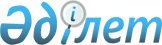 Отырар ауданында салық салу объектісінің елдi мекендерінде орналасуын ескеретін аймаққа бөлу коэффициентін бекіту туралыТүркістан облысы Отырар ауданы әкімдігінің 2023 жылғы 20 қарашадағы № 247 қаулысы. Түркістан облысының Әділет департаментінде 2023 жылғы 21 қарашада № 6404-13 болып тіркелді
      ЗҚАИ-ның ескертпесі!
      Осы қаулы 01.01.2024 бастап қолданысқа енгізіледі.
      "Салық және бюджетке төленетін басқа да міндетті төлемдер туралы (Салық Кодексі)" Қазақстан Республикасы Кодексінің 529-бабының 6-тармағына және Қазақстан Республикасы Ақпарат және коммуникациялар министрінің 2018 жылғы 12 қарашадағы №475 бұйрығымен бекітілген Аймаққа бөлу коэффициентін есептеу әдістемесіне (Нормативтік құқықтық актілерді мемлекеттік тіркеу тізілімінде №17847 тіркелген) сәйкес, Отырар ауданының әкімдігі ҚАУЛЫ ЕТЕДІ:
      1. Отырар ауданында салық салу объектісінің елдi мекендерінде орналасуын ескеретін аймаққа бөлу коэффициенті осы қаулының қосымшасына сәйкес бекітілсін.
      2. Осы қаулының орындалуын бақылау аудан әкімінің жетекшілік ететін орынбасарына жүктелсін.
      3. Осы қаулы 2024 жылдың 1 қаңтарынан бастап қолданысқа енгізіледі. Отырар ауданында салық салу объектісінің елдi мекендерінде орналасуын ескеретін аймаққа бөлу коэффициенті
					© 2012. Қазақстан Республикасы Әділет министрлігінің «Қазақстан Республикасының Заңнама және құқықтық ақпарат институты» ШЖҚ РМК
				
      Отырар ауданының әкімі

С. Султанханов
2023 жылғы 20 қарашадағы
№ 247 қаулысымен бекітілген
№
Ауыл округінің атауы
Елді мекеннің атауы
Елді мекеннің атауы
Аймаққа бөлу коэффиценті
1.
Шәуілдір
Шәуілдір
I-аймақ
1,8
2.
Шәуілдір
Шәуілдір
II-аймақ
1,7
3.
Шәуілдір
Шәуілдір
III-аймақ
1,4
4.
Темір
Темір
I-аймақ
1,5
5.
Темір
Темір
II-аймақ
1,4
6.
Темір
Ұзынқұдық
Ұзынқұдық
1,3
7.
Темір
Ақшоқат
Ақшоқат
1,4
8.
Темір
Отырабат
Отырабат
1,3
9.
Темір
№37 разьезд
№37 разьезд
1,3
10.
Шілік
Жаңа Шілік
Жаңа Шілік
1,5
11.
Шілік
Ескі Шілік
Ескі Шілік
1,2
12.
Көксарай
Көксарай
Көксарай
1,4
13.
Көксарай
Жанкел
Жанкел
1,0
14.
Көксарай
Ызакөл
Ызакөл
1,0
15.
Көксарай
Шенгелді
Шенгелді
1,1
16.
Қарақоңыр
Ш.Қалдаяқов
Ш.Қалдаяқов
1,6
17.
Қарақоңыр
Қостүйін
Қостүйін
1,2
18.
Қарақоңыр
Бесторанғыл
Бесторанғыл
1,2
19.
Қарақоңыр
Сырдария
Сырдария
1,2
20.
Қарақоңыр
Қарақоңыр
Қарақоңыр
1,0
21.
Қарақоңыр
Арыс 
Арыс 
1,2
22.
Отырар
Арыс
Арыс
1,5
23.
Отырар
Шойманов
Шойманов
1,4
24.
Қарғалы
Қарғалы
Қарғалы
1,4
25.
Қарғалы
Отырар
Отырар
1,2
26.
Аққұм
Аққұм
Аққұм
1,4
27.
Ақтөбе
Ақтөбе
Ақтөбе
1,4
28.
Талапты
Көкмардан
Көкмардан
1,5
29.
Талапты
Ынталы
Ынталы
1,4
30.
Талапты
Сарыкөл
Сарыкөл
1,2
31.
Талапты
Шытты
Шытты
1,4
32.
Маяқұм
Маяқұм
Маяқұм
1,3
33.
Маяқұм
Қостерек
Қостерек
1,1
34.
Маяқұм
Бестам
Бестам
0,8
35.
Балтакөл
Балтакөл
Балтакөл
1,3
36.
Балтакөл
Көлқұдық
Көлқұдық
1,2
37.
Балтакөл
Ақкөл
Ақкөл
1,2
38.
Балтакөл
Үштам
Үштам
0,9
39.
Қоғам
Қоғам
Қоғам
1,5
40.
Қоғам
Талапты
Талапты
1,4
41.
Қоғам
Мыңшұқыр
Мыңшұқыр
1,4